Music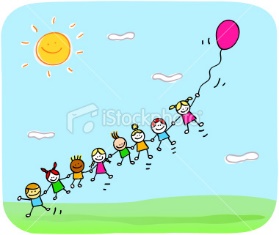 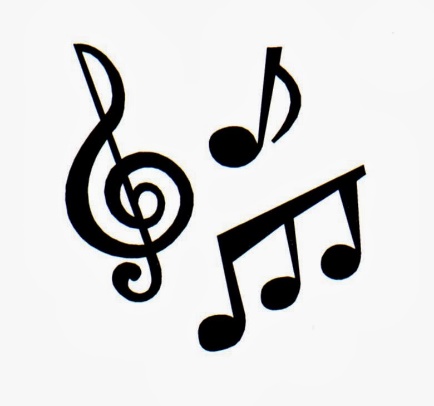 Write down the titles of the 2 pieces of music you listened to.1………………………………………………………………………………………………………2………………………………………………………………………………………………………Which one was your favourite? …………………………………………………………………………………………………………Explain in whole sentences (Yr 1) or words and phrases (YR) how this piece of music makes you feel. Does it make you want to dance or sing or be still or run around excitedly?…………………………………………………………………………………………………………..……………………………………………………………………………………………………………….…………………………………………………………………………………………………………….…………………………………………………………………………………………………………….Can you describe the tempo of the music? Is it fast or slow or does it build up. …………………………………………………………………………………………………………………………………………………………………………………………………………………………Can you recognise any instruments in the music? Write them down here:…………………………….......                 …………………………………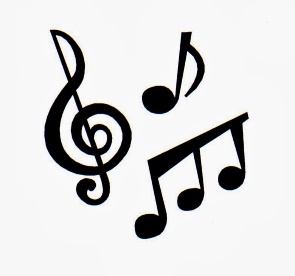 …………………………………..                 …………………………………